Culinary Arts and Hospitality Occupations 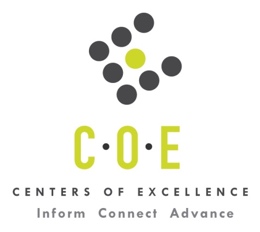 Labor Market Information ReportCity College of San FranciscoPrepared by the San Francisco Bay Center of Excellence for Labor Market ResearchMay 2020RecommendationBased on all available data, there appears to be a large undersupply of Culinary Arts and Hospitality workers compared to the demand for this cluster of occupations in the Bay region and in the Mid-Peninsula sub-region (San Francisco and San Mateo Counties). There is a projected annual gap of about 33,270 students in the Bay region and 9,768 students in the Mid-Peninsula Sub-Region.This report also provides student outcomes data on employment and earnings for programs on TOP 1306.30 - Culinary Arts in the state and region. It is recommended that these data be reviewed to better understand how outcomes for students taking courses on this TOP code compare to potentially similar programs at colleges in the state and region, as well as to outcomes across all CTE programs at City College of San Francisco and in the region. IntroductionThis report profiles Culinary Arts and Hospitality Occupations in the 12 county Bay region and in the Mid-Peninsula sub-region for a proposed new program at City College of San Francisco. Occupational DemandTable 1. Employment Outlook for Culinary Arts and Hospitality Occupations in Bay RegionSource: EMSI 2020.1Bay Region includes Alameda, Contra Costa, Marin, Monterey, Napa, San Benito, San Francisco, San Mateo, Santa Clara, Santa Cruz, Solano and Sonoma CountiesTable 2. Employment Outlook for Culinary Arts and Hospitality Occupations in Mid-Peninsula Sub-RegionSource: EMSI 2020.1Mid-Peninsula Sub-Region includes San Francisco and San Mateo CountiesJob Postings in Bay Region and Mid-Peninsula Sub-RegionTable 3. Number of Job Postings by Occupation for latest 12 months (May 2019 - April 2020)Source: Burning GlassTable 4a. Top Job Titles for Culinary Arts and Hospitality Occupations for latest 12 months (May 2019 - April 2020) Bay RegionTable 4b. Top Job Titles for Culinary Arts and Hospitality Occupations for latest 12 months (May 2019 - April 2020) Mid-Peninsula Sub-RegionSource: Burning GlassIndustry ConcentrationTable 5. Industries hiring Culinary Arts and Hospitality Workers in Bay RegionSource: EMSI 2020.1Table 6. Top Employers Posting Culinary Arts and Hospitality Occupations in Bay Region and Mid-Peninsula Sub-Region (May 2019 - April 2020)Source: Burning GlassEducational SupplyThere are six (6) community colleges in the Bay Region issuing 308 awards on average annually (last 3 years ending 2018-19) on TOP 1306.30 - Culinary Arts.  There is one college (CCSF) in the Mid-Peninsula Sub-Region issuing 63 awards on average annually (last 3 years) on this TOP code.There are five (5) Other Educational Institutions in the Bay Region issuing 373 awards on average annually (last 3 years ending 2016-17) on TOP 1306.00 - Nutrition, Foods, and Culinary Arts. There are two (2) Other Educational Institutions in the Mid-Peninsula Sub-Region issuing 172 awards on average annually (last 3 years) on this TOP code.Table 7. Community College Awards on TOP 1306.30 - Culinary Arts in Bay RegionSource: Data Mart Note: The annual average for awards is 2016-17 to 2018-19.Table 7b. Other Educational Institution Awards on TOP 1306.00 - Nutrition, Foods, and Culinary Arts in Bay RegionSource: Data Mart Note: The annual average for awards is 2014-15 to 2016-17.Gap AnalysisBased on the data included in this report, there is a large labor market gap in the Bay region with 33,951 annual openings for the Culinary Arts and Hospitality occupational cluster and 681 annual (3-year average) awards for an annual undersupply of 33,270 students. In the Mid-Peninsula Sub-Region, there is also a gap with 10,003 annual openings and 235 annual (3-year average) awards for an annual undersupply of 9,768 students.Student OutcomesTable 8. Four Employment Outcomes Metrics for Students Who Took Courses on TOP 1306.30 - Culinary ArtsSource: Launchboard Pipeline (version available on 5/18/20)Skills, Certifications and EducationTable 9. Top Skills for Culinary Arts and Hospitality Occupations in Bay Region (May 2019 - April 2020)Source: Burning GlassTable 10. Certifications for Culinary Arts and Hospitality Occupations in Bay Region (May 2019 - April 2020)Note: 80% of records have been excluded because they do not include a certification. As a result, the chart below may not be representative of the full sample.Source: Burning GlassTable 11. Education Requirements for Culinary Arts and Hospitality Occupations in Bay Region Note: 77% of records have been excluded because they do not include a degree level. As a result, the chart below may not be representative of the full sample.Source: Burning GlassMethodologyOccupations for this report were identified by use of skills listed in O*Net descriptions and job descriptions in Burning Glass. Labor demand data is sourced from Economic Modeling Specialists International (EMSI) occupation data and Burning Glass job postings data. Educational supply and student outcomes data is retrieved from multiple sources, including CTE Launchboard and CCCCO Data Mart.SourcesO*Net OnlineLabor Insight/Jobs (Burning Glass) Economic Modeling Specialists International (EMSI)  CTE LaunchBoard www.calpassplus.org/Launchboard/ Statewide CTE Outcomes SurveyEmployment Development Department Unemployment Insurance DatasetLiving Insight Center for Community Economic DevelopmentChancellor’s Office MIS systemContactsFor more information, please contact:Doreen O’Donovan, Research Analyst, for Bay Area Community College Consortium (BACCC) and Centers of Excellence (CoE), doreen@baccc.net or (831) 479-6481John Carrese, Director, San Francisco Bay Center of Excellence for Labor Market Research, jcarrese@ccsf.edu or (415) 267-6544Cooks, Restaurant (SOC 35-2014): Prepare, season, and cook dishes such as soups, meats, vegetables, or desserts in restaurants.  May order supplies, keep records and accounts, price items on menu, or plan menu.Entry-Level Educational Requirement: No formal educational credentialTraining Requirement: Moderate-term on-the-job trainingPercentage of Community College Award Holders or Some Postsecondary Coursework: 24%Waiters and Waitresses (SOC 35-3031): Take orders and serve food and beverages to patrons at tables in dining establishment.  Excludes "Counter Attendants, Cafeteria, Food Concession, and Coffee Shop" (35-3022).Entry-Level Educational Requirement: No formal educational credentialTraining Requirement: Short-term on-the-job trainingPercentage of Community College Award Holders or Some Postsecondary Coursework: 39%First-Line Supervisors of Food Preparation and Serving Workers (SOC 35-1012): Directly supervise and coordinate activities of workers engaged in preparing and serving food.Entry-Level Educational Requirement: High school diploma or equivalentTraining Requirement: NonePercentage of Community College Award Holders or Some Postsecondary Coursework: 39%Food Preparation and Serving Related Workers, All Other (SOC 35-9099): All food preparation and serving related workers not listed separately.Entry-Level Educational Requirement: No formal educational credentialTraining Requirement: Short-term on-the-job trainingPercentage of Community College Award Holders or Some Postsecondary Coursework: 25%Food Preparation Workers (SOC 35-2021): Perform a variety of food preparation duties other than cooking, such as preparing cold foods and shellfish, slicing meat, and brewing coffee or tea.Entry-Level Educational Requirement: No formal educational credentialTraining Requirement: Short-term on-the-job trainingPercentage of Community College Award Holders or Some Postsecondary Coursework: 27%Occupation 2019 Jobs2024 Jobs5-Yr Change5-Yr % Change5-Yr Open-ingsAverage Annual Open-ings25% Hourly WageMedian Hourly WageCooks, Restaurant 47,081  52,827 5,74712% 40,792  8,158 $13.18$15.35Waiters and Waitresses 74,532  79,404 4,8727% 78,762  15,752 $11.87$13.61First-Line Supervisors of Food Preparation and Serving Workers 21,772  24,243 2,47211% 20,044  4,009 $14.19$17.99Food Preparation and Serving Related Workers, All Other 2,107  2,292 1859% 2,065  413 $11.86$13.54Food Preparation Workers 28,911  31,080 2,1708% 28,092  5,618 $12.24$14.22TOTAL 174,402  189,847 15,4459% 169,756  33,951 $12.58$14.73Occupation 2019 Jobs2024 Jobs5-Yr Change5-Yr % Change5-Yr Open-ingsAverage Annual Open-ings25% Hourly WageMedian Hourly WageCooks, Restaurant 14,559  16,248 1,68912% 12,496  2,499 $14.53$16.94Waiters and Waitresses 23,044  24,467 1,4236% 24,230  4,846 $12.92$15.37First-Line Supervisors of Food Preparation and Serving Workers 5,707  6,314 60711% 5,199  1,040 $15.76$19.84Food Preparation and Serving Related Workers, All Other 590  646 569% 584  117 $12.52$14.26Food Preparation Workers 7,745  8,313 5687% 7,508  1,502 $13.72$15.64TOTAL 51,646  55,988 4,3428% 50,017  10,003 $13.80$16.34OccupationBay RegionMid-Peninsula  Waiters and Waitresses9,1283,009  First-Line Supervisors of Food Preparation and Serving Workers8,2202,339  Cooks, Restaurant6,7752,199  Food Preparation Workers2,586699  Food Preparation and Serving Related Workers, All Other21  TOTAL26,7118,247Common TitleBayCommon TitleBayCook3,515Kitchen Staff264Line Cook1,824Shift Supervisor250Server1,764Food Prep227Prep Cook1,000Associate Team Leader226Food Runner980Kitchen Crew Member204Store Supervisor976Servers199Wait Staff888Supervisor194Restaurant Server541Cocktail Server186Shift Leader536Team Leader175Shift Lead490Kitchen Supervisor171Banquet Server451Kitchen Assistant170Food Server426Busser169Dish Washer319Cashier160Restaurant Supervisor295Lead Cook148Common TitleMid-PeninsulaCommon TitleMid-PeninsulaCook1,174Cocktail Server79Line Cook593Lounge Server75Server521Dish Washer73Food Runner372Kitchen Staff68Prep Cook300Catering Captain63Wait Staff295Food Prep60Restaurant Server194Bartender60Store Supervisor188Supervisor58Shift Lead143Servers57Banquet Server117Barista53Food Server115Food Store Delivery51Restaurant Supervisor101Cashier50Shift Leader89Service Shopper48Kitchen Supervisor81Team Leader47Industry – 6 Digit NAICS (No. American Industry Classification) CodesJobs in Industry (2019)Jobs in Industry (2022)% Change (2019-24)% Occupation Group in Industry (2019)Full-Service Restaurants (722511)103,801112,1018%60%Limited-Service Restaurants (722513)17,56719,35610%10%Hotels (except Casino Hotels) and Motels (721110)8,6749,0705%5%Snack and Nonalcoholic Beverage Bars (722515)6,4427,77121%4%Supermarkets and Other Grocery (except Convenience) Stores (445110)6,3726,7085%4%Food Service Contractors (722310)5,7296,98222%3%Caterers (722320)3,3783,71410%2%Drinking Places (Alcoholic Beverages) (722410)3,2523,71014%2%EmployerBayEmployerBayEmployerMid-PeninsulaMarriott International Inc2,120Panera Bread123Marriott International Inc944Starbucks Coffee Co1,017Olive Garden122Starbucks Coffee Co196Whole Foods Market, Inc.562Instacart118Compass Group Plc US172H&R Block471Taco Bell114Caviar For Companies120Compass Group Plc United States392Sunrise Senior Living, Inc.108Compass Group115Compass Group332Interstate Hotels & Resorts103Hilton Hotel Corporation114Caviar For Companies298Compass Group Usa103Whole Foods Market, Inc.112Chili's270Benihana100H&R Block98Hilton Hotel Corporation233Applebee's Neighborhood Grill & Bar96Compass Corporation83Aramark215Bjs Restaurant Brewhouse94Guckenheimer73Hyatt212Habit Burger Grill88Ritz Carlton65Target207Compass Corporation83Sodexo61Guckenheimer161The Cheesecake Factory81Hyatt60Peet's Coffee150Amazon81Benihana57Red Lobster132Brookdale Senior Living80Mina Corporation52Panda Express131P.F. Chang's79Peet's Coffee45Sodexo126Chipotle Mexican Grill79Panda Express43CollegeSub-RegionAssociatesCertificate 18+ UnitsCertificate Low UnitTotalCabrilloSanta Cruz-Monterey 12  27  39 Contra CostaEast Bay 3  26  29 Diablo ValleyEast Bay 7  34  41 LaneyEast Bay 19  31  50 San FranciscoMid-Peninsula 23  23 San Francisco CtrsMid-Peninsula 40  40 Santa RosaNorth Bay 7  25  54  86 Total Bay RegionTotal Bay Region 71  65  172  308 Total Mid-Peninsula Sub-RegionTotal Mid-Peninsula Sub-Region2340063CollegeSub-RegionAward < 1 academic yrAward 1 < 2 academic yrsAward 2 < 4 academic yrsTotalArgosy University-The Art Institute of California-San FranciscoMid-Peninsula 30  4  34 Argosy University-The Art Institute of California-Silicon ValleySilicon Valley 18  3  21 CET-SobratoSilicon Valley 24  24 International Culinary Center-CaliforniaSilicon Valley 122  122 Le Cordon Bleu College of Culinary Arts-San FranciscoMid-Peninsula 88  84  172 Total Bay RegionTotal Bay Region13614691373Total Mid-Peninsula Sub-RegionTotal Mid-Peninsula Sub-Region880841722015-16Bay 
(All CTE Programs)City College of San Francisco (All CTE Programs)State (1306.30)Bay (1306.30)Mid-Peninsula (1306.30)City College of San Francisco (1306.30)% Employed Four Quarters After Exit74%73%66%68%77%77%Median Quarterly Earnings Two Quarters After Exit$10,550$10,170$6.036$6,767$8,968$8,798Median % Change in Earnings46%50%78%91%63%79%% of Students Earning a Living Wage63%55%38%41%42%45%SkillPostingsSkillPostingsSkillPostingsCooking5,940Customer Checkout1,299Product Knowledge595Customer Service5,339Guest Services1,168Budgeting560Cleaning4,662Store Operations1,147Product Sales552Food Preparation3,874Basic Mathematics1,085Record Keeping524Scheduling3,298Point of Sale System1,065Sales Goals517Cash Handling2,706Bartending1,019Tax Preparation500Retail Industry Knowledge2,660Merchandising1,005Meal Preparation481Food Safety2,466Cash Management999Quality Assurance and Control474Safety Training2,376Staff Management963Facebook465Restaurant Experience1,985Hazard Analysis Critical Control Point (HACCP)958Upselling Products and Services465Customer Contact1,689Food Delivery828Cost Control456Lifting Ability1,627Machinery741Restaurant Management429Sales1,466Meal Serving631Employee Coaching403Food Service Experience1,454Supervisory Skills618Cash Register Operation400Asset Protection1,299Repair609Order Correction392CertificationPostingsCertificationPostingsFood Handler Certification2,683Certified Dietary Manager29ServSafe1,484Security Clearance20Food Service Certification1,299Early Childhood Education Certification16Driver's License1,126Project Management Certification15Certified Barista240Certified Process Server15Training For Intervention Procedures (TIPS) Certification158Certified Health Education Specialist15Alcohol Awareness Certification101Forklift Operator Certification14First Aid CPR AED94Casino Gaming License13Leadership In Energy And Environmental Design (LEED) Certified79Pharmacy Technician Certification Board (PTCB)12Hazard Analysis and Critical Control Point (HACCP) Certification38Basic Life Saving (BLS)12Alcohol Server Certification37Food Safety Manager Certification11Cash Handling Certification32Registered Dietitian10Education (minimum advertised)Latest 12 Mos. PostingsPercent 12 Mos. PostingsHigh school or vocational training5,17086%Associate Degree4047%Bachelor’s Degree or Higher4017%